Выучите с детьмиСнег  летает и кружитсяИ под ноги нам ложится.В рот его ты не бери,Он весь грязный изнутри.Грязь вредна, она опасна,В ней микробы - это ясно?По снежку на санках дети 
Мчатся с горки, словно ветер. 
Кто боится в снег свалиться — 
Пусть на санки не садится.О.Высотская 

Покатились санки вниз.
Крепче, куколка, держись!
Ты сиди, не упади -
Там канавка впереди!
Надо ездить осторожно!
А не то разбиться можно!Стали мы играть в снежки
- В голову не целиться!!
Эх, сугробы глубоки
Намела метелица!
Раз! - снежок, ещё снежок...
- Ну-ка, целься лучше!
Где был Вовка, мой дружок -
Снеговая куча!!!Доставайте рукавицы,
К нам пришла зима-сестрица!
Во дворе белым-бело,
Ночью снега намело.
Рада-рада детвора,
Всем в снежки играть пора!Помните!☻ Прежде чем ребенок сядет на санки, проверьте, нет ли в них неисправностей.☻ Если санки оснащены ремнями безопасности, то обязательно пристегните ребенка☻ Не разрешайте ребенку прыгать с трамплинов на санках, так как это может привести к травмам.☻ Обязательно присматривайте за ребенком, когда он катается на санках.☻ Если при катании ребенка на санках вам необходимо перейти дорогу, его необходимо высадить из санок.☻ Не катайтесь с ребенком вместе на одних санках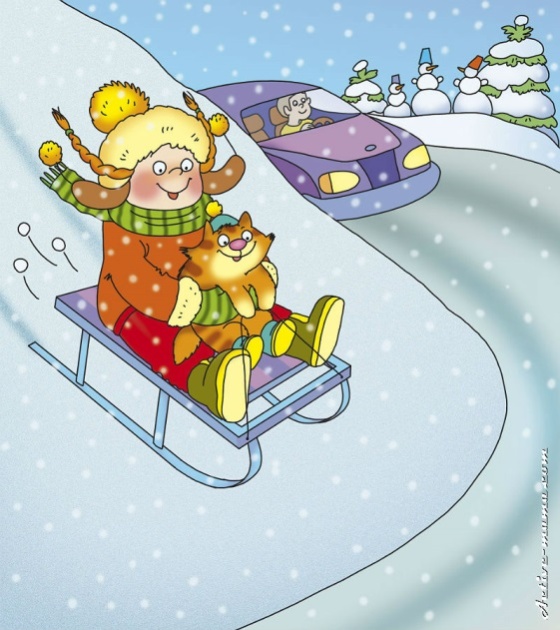 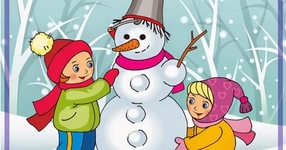 Уважаемые взрослые!Ежедневно напоминайте ребенку о правилах безопасного поведения. Используйте для этого соответствующие ситуации: на улице, в домашней обстановке, в путешествии. Объясняйте ребенку все, что происходит вокруг, комментируйте, почему нужно поступать так, а не иначе.Важно помнить:☻ запрет скорее даст стимул ребенку попробовать в ваше отсутствие то, что нельзя, поэтому говорить о безопасности нужно в доверительной манере, ни в коем случае не угрожать и не запугивать;☻ если хотите научить ребенка правилам безопасности, прежде всего, выполняйте их самиБезопасное катание на горках☻ Расскажите ребенку, что на горках нужно вести себя аккуратно и дисциплинированно, соблюдать очередь при спуске.☻ Убедитесь в безопасности горки сами, перед катанием внимательно изучите местность.☻ Проследите за тем, чтобы горку не перекрывали деревья, кусты, столбы уличного освещения или заборы.☻ Катайте ребенка с маленьких пологих горок.☻ Запретите ему кататься с горки стоя☻ Научите малыша правильно падать: во время падения нужно стараться перевернуться на бок, согнув и поджав колени.☻ Запретите ребенку кататься с горок, которые расположены рядом с дорогой.☻ Лучше всего катать ребенка с горок на тюбингах, надувных ватрушках, ледянках.Буклет«Зимние забавы – опасно или здорово?»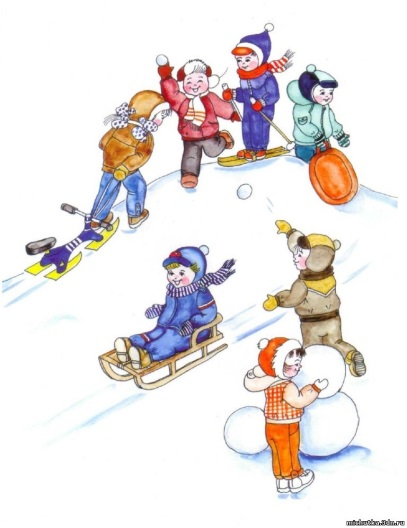 Существует множество увлекательных и полезных игр и занятий для детей в зимнее время года- катание с горки, катание на коньках на катке, игры в снежки. Но без должной организации прогулки и без присмотра за детьми в зимние забавы могут оказаться травмо - и  даже смертельно опасными для дошкольников.Снежную или ледяную горку необходимо подготовить:  освободить от коряг, камней, проследить, чтобы спуск не выходил на проезжую часть или на водоем с неокрепшим льдом. На катке во время  массового катания недопустимо играть в хоккей и выходить на лед  с предметами, представляющими опасность при падении.Выучите с детьми  правила  игра в снежки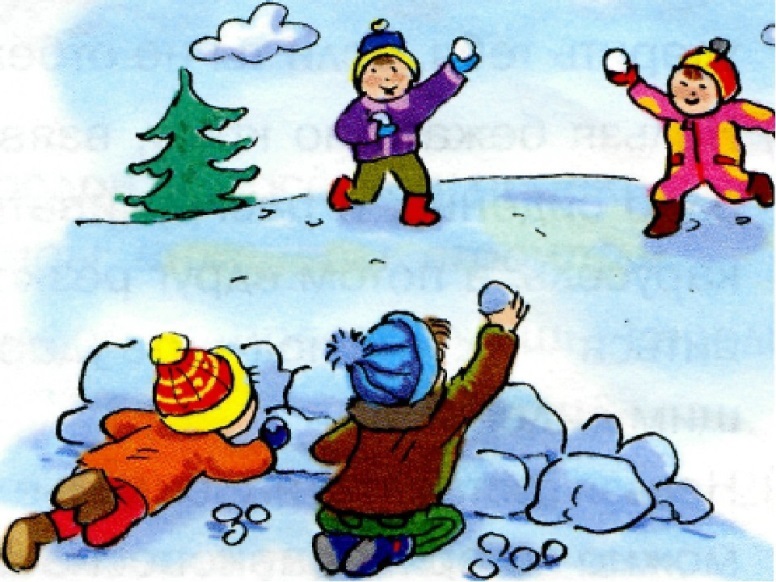 - снежки лучше  лепить в  варежках;- нельзя целиться  снежком в голову и лицо;- нельзя кидаться обледенелыми снежками  и кусками льда;- не играть в промокшей одежде;- не играть в снежки, не катайтесь на санках на тротуарах или рядом с проезжей частью дороги.